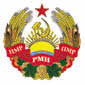 ЗАКОНПриднестровской Молдавской РеспубликиО ДОРОЖНОМ ФОНДЕПРИДНЕСТРОСКОЙ МОЛДАВСКОЙ РЕСПУБЛИКИот 29  сентября  2005 года  № 630-З-III  (САЗ 05-40)Настоящий Закон предусматривает образование финансовых ресурсов для содержания и устойчивого развития автомобильных дорог общего пользования и их составных частей, находящихся в государственной и муниципальной собственности, и обеспечивает общие правовые основы создания, назначения и использования Дорожного фонда Приднестровской Молдавской Республики, а также источники средств, поступающих в Дорожный фонд Приднестровской Молдавской Республики.Статья 1. Назначение Дорожного фонда1. На территории Приднестровской Молдавской Республики финансирование затрат, связанных с содержанием, ремонтом, реконструкцией и строительством автомобильных дорог общего пользования и их составных частей, находящихся в государственной и муниципальной собственности, осуществляется за счет целевых бюджетных средств, аккумулируемых на счетах Дорожного фонда Приднестровской Молдавской Республики. 2. Средства республиканского бюджета, аккумулируемые на счетах Дорожного фонда Приднестровской Молдавской Республики, имеют специальное назначение и выделяются из республиканского бюджета местным бюджетам городов и районов в виде субсидий на финансирование направлений расходования средств Дорожного фонда Приднестровской Молдавской Республики, предусмотренных статьей 2 настоящего Закона".Статья 1-1. Понятия и термины, применяемые в статьях 5-1 и 7 настоящего ЗаконаВ целях реализации статей 5-1 и 7 настоящего Закона применяются следующие понятия и термины:а) автобус – это механическое транспортное средство с количеством мест для сидения более девяти, с местом водителя включительно, которое по своей конструкции и оборудованию предназначено для перевозки пассажиров и их багажа с обеспечением необходимого комфорта и безопасности и классифицируемое в товарной позиции 8702 Товарной номенклатуры внешнеэкономической деятельности (далее – ТН ВЭД);б) автомобиль специального назначения – это механическое транспортное средство, которое специально сконструировано или приспособлено для размещения различных устройств, которые дают ему возможность выполнять определенные нетранспортные функции, и классифицируемое в товарной позиции 8705 ТН ВЭД;в) автопоезд – механическое транспортное средство, сцепленное с прицепом (прицепами) или полуприцепом;г) грузовой автомобиль – это механическое транспортное средство, которое по своей конструкции и оборудованию предназначено для перевозки грузов в кузове или на грузовой платформе и классифицируемое в товарной позиции 8704 ТН ВЭД;д) грузоподъемность транспортного средства - это масса водителя с пассажирами и их багажом либо масса водителя с экипажем и грузом, либо масса груза, на перемещение которой рассчитано транспортное средство, определяемая как математическая разница между разрешенной максимальной массой транспортного средства и массой транспортного средства;е) легковой автомобиль – это механическое транспортное средство с количеством мест для сидения не более девяти, с местом для водителя включительно, которое по своей конструкции и оборудованию предназначено для перевозки пассажиров и их багажа, с обеспечением необходимого комфорта и безопасности, и классифицируемое в товарной позиции 8703 ТН ВЭД;ж) масса транспортного средства (снаряженная масса транспортного средства или масса без нагрузки) – это масса транспортного средства в снаряженном состоянии, то есть без водителя, пассажиров и (или) груза, со стандартным обязательным оборудованием, с заполненными емкостями систем питания, смазки, охлаждения и других систем, предусматривающих использование различных эксплуатационных жидкостей, с комплектом инструментов и принадлежностей, предусмотренных производителем согласно эксплуатационной документации, включая запасное колесо;з) механическое транспортное средство – это транспортное средство, приводимое в движение двигателем (моторное или самоходное транспортное средство);и) прицеп – это несамоходное транспортное средство, предназначенное для перевозки пассажиров и их багажа или грузов путем буксировки механическим транспортным средством и классифицируемое в товарной позиции 8716 ТН ВЭД;к) полная масса транспортного средства (разрешенная максимальная масса транспортного средства) – это максимально допустимая масса транспортного средства, установленная производителем, которая включает в себя массу транспортного средства и его грузоподъемность; за полную массу (разрешенную максимальную массу) состава транспортных средств, то есть сцепленных и движущихся как одно целое, принимается сумма полных масс транспортных средств, входящих в состав;л) полуприцеп – разновидность прицепа, буксируемого седельным тягачом и опирающегося своей передней частью на опорно-сцепное устройство тягача, передавая ему значительную часть всей своей массы и массы перевозимого на нем груза;м) седельный тягач – это вид тягача, оборудованного седельно-сцепным устройством и предназначенного для буксировки или толкания полуприцепов;н) трактор – это вид тягача, предназначенного для выполнения различных работ с применением прицепных, навесных, полунавесных и стационарных машин (орудий), с которыми он образует машинно-тракторный агрегат;о) транспортное средство – это техническое устройство, предназначенное для перевозки пассажиров и их багажа или грузов либо для выполнения определенных специализированных (нетранспортных) функций, основной целью которых не является перевозка пассажиров с багажом или грузов, либо для буксировки или толкания других транспортных средств, передвижных устройств или грузов;п) тягач – это механическое транспортное средство, предназначенное в основном для буксировки  или толкания транспортных средств, передвижных устройств или грузов и классифицируемое в товарной позиции 8701 ТН ВЭД».Статья 2. Направления расходования средств Дорожного фондаПриднестровской Молдавской Республики.Расходование средств Дорожного Фонда Приднестровской Молдавской Республики осуществляется по следующим направлениям:а) содержание, ремонт и развитие (строительство, реконструкция) автомобильных дорог общего пользования и их составных частей, находящихся в государственной муниципальной собственности;а-1) содержание и ремонт внутриквартальных и дворовых проездов (без увеличения на их протяженность приведенной протяженности автомобильных дорог общего пользования и их составных частей, находящихся в государственной и муниципальной собственности, применяемой для распределения средств Дорожного фонда)б) организация производства дорожно-строительных материалов;в) приобретение оборудования, машин, механизмов и автомобильных транспортных средств, а также узлов и агрегатов к ним, предназначенных для содержания, ремонта и развития (строительства, реконструкции) автомобильных дорог общего пользования и их составных частей, находящихся в государственной и муниципальной собственности;г) проведение научно – исследовательских, опытно – конструкторских технологических и проектно – изыскательных работ, связанных с содержанием, ремонтом и развитием (строительством, реконструкцией) автомобильных дорог общего пользования и их составных частей, находящихся в государственной и муниципальной собственности;д) развитие производственных баз организаций, обслуживающих автомобильные дороги общего пользования  и их составные части, находящиеся в государственной и муниципальной собственности;е) осуществление контроля за состоянием автомобильных дорог общего пользования и их составных частей, находящихся в государственной и муниципальной собственности, включая их техническое обследование, испытание и паспортизацию;ж) разработка долгосрочных программ, перспективных и годовых прогнозов технического состояния автомобильных дорог общего пользования и их составных частей, находящихся в государственной и муниципальной собственности, а также планов их содержания, ремонта и развития (строительства, реконструкции);з) осуществление учета и прогнозирования интенсивности движения автомобильных транспортных средств на автомобильных дорогах общего пользования и их составных частях, находящихся в государственной и муниципальной собственности, а также разработка мер по повышению их пропускной способности и благоустройству;и) проведение анализа дорожно-транспортных происшествий на автомобильных дорогах общего пользования и их составных частях, находящихся в государственной и муниципальной собственности, связанных с неудовлетворительными дорожными условиями, и разработка мер по устранению причин, создавших эти условия;к) ликвидация аварийных ситуаций на автомобильных дорогах общего пользования и их составных частях, находящихся в государственной и муниципальной собственности, в результате стихийных бедствий;л) подготовка и переподготовка кадров организаций дорожного хозяйства, а также материально-технического развитие учебной нормативно-технической базы;м) проведение конкурсов с целью заключения договоров на выполнение работ, связанных с содержанием, ремонтом и развитием (строительством, реконструкцией) автомобильных дорог общего пользования и их составных частей, находящихся в государственной и муниципальной собственности.Статья 3. Образование и использование Дорожного фондаПриднестровской Молдавской Республики1. Порядок образования Дорожного фонда Приднестровской Молдавской Республики устанавливается настоящим Законом.Денежные средства, поступившие за счет источников образования Дорожного фонда Приднестровской Молдавской Республики, зачисляются в полном объеме в доход республиканского бюджета Приднестровской Молдавской Республики на счет Дорожного фонда Приднестровской Молдавской Республики в соответствии с выписками из лицевых счетов уполномоченного органа государственной власти, ежедневно предоставляемых Приднестровским республиканским банком.2. Средства, поступившие на счета Дорожного фонда Приднестровской Молдавской Республики, за исключением доходов, поступающих от налога с владельцев транспортных средств, направляются местным бюджетам городов (районов) в виде субсидий на финансирование направлений, указанных в статье 2 настоящего Закона в отношении автомобильных дорог общего пользования и их составных частей, находящихся в государственной и муниципальной собственности, пропорционально приведенной протяженности автомобильных дорог общего пользования и их составных частей, находящихся в государственной и муниципальной собственности, утвержденной нормативным правовым актом Правительства Приднестровской Молдавской Республики.Средства, поступающие на счет Дорожного фонда Приднестровской Молдавской Республики от налога с владельцев транспортных средств, в полном объеме направляются в местные бюджеты городов (районов) в виде субсидий на финансирование направлений, указанных в статье 2 настоящего Закона, по месту уплаты налога. Средства, выделяемые местным бюджетом городов и районов, не подлежат изъятию или расходованию по направлениям, не предусмотренным статьей 2 настоящего Закона.3. Расходование денежных средств Дорожного фонда Приднестровской Молдавской Республики по направлениям, указанных в статье 2 настоящего Закона, устанавливается законом Приднестровской Молдавской Республики о республиканском бюджете на соответствующий финансовый год.В случаях, когда бюджеты различных уровней до начала календарного года не утверждены, разрешить финансирование выполнения работ по зимнему содержанию автомобильных дорог общего пользования, в размере не более 1/12 (одной двенадцатой) в расчете на один зимний месяц от сумм фактических расходов на содержание дорог предыдущего финансового года без утвержденных в установленном порядке программ развития дорожной отрасли.Порядок финансирования выполнения работ по зимнему содержанию автомобильных дорог общего пользования, находящихся в государственной и муниципальной формах собственности, в размере не более 1/12 (одной двенадцатой) от сумм фактических расходов на содержание дорог предыдущего финансового года устанавливается Правительством Приднестровской Молдавской Республики4. Направления расходования средств Дорожного фонда Приднестровской Молдавской Республики в объемах, определенных законом Приднестровской Молдавской Республики о республиканском бюджете на соответствующий год, определяется программами развития дорожной отрасли на соответствующий финансовый год.Программы развития дорожной отрасли на соответствующий финансовый год за счет средств, выделяемых их Дорожного фонда Приднестровской Молдавской Республики, разрабатываются уполномоченным Правительством Приднестровской Молдавской Республики исполнительным органов (органами) государственной власти пропорционально приведенной протяженности автомобильных дорог общего пользования и их составных частей, находящихся в государственной и муниципальной собственности, в соответствии с функциональной классификацией автомобильных дорог Приднестровской Молдавской Республики. Программы развития дорожной отрасли на соответствующий финансовый год за счет средств, выделяемых из Дорожного фонда Приднестровской Молдавской Республики, включают: а) направления расходования средств с указанием сумм расходов на содержание, ремонт и развитие (строительство, реконструкцию) автомобильных дорог общего пользования и их составных частей, находящихся в государственной собственности, в том числе с указанием магистральных и республиканских автомобильных дорог общего пользования и их составных частей, подготовку и переподготовку кадров организаций дорожного хозяйства, приобретение производственного оборудования, утверждаемые приложением к закону о республиканском бюджете на соответствующий финансовый год, - программа развития дорожной отрасли по автомобильным дорогам общего пользования и их составных частей, находящихся в государственной собственности, подготовки и переподготовки кадров организаций дорожного хозяйства и приобретения производственного оборудования; б) направления расходования средств с указанием сумм расходов на содержание, ремонт и развитие (строительство, реконструкцию) автомобильных дорог общего пользования и их составных частей, находящихся в муниципальной собственности, в том числе с указанием местных автомобильных дорог общего пользования и их составных частей - программы развития дорожной отрасли по автомобильным дорогам общего пользования и их составных частей, находящихся в муниципальной собственности.Сумма расходов на содержание автомобильных дорог общего пользования и их составных частей, находящихся в государственной и муниципальной собственности, в части организации и функционирования уличного освещения, а также на финансирование мероприятий по ремонту и содержанию проездов, внутриквартальных и дворовых проездов, утвержденная в порядке, предусмотренном настоящей статьей, должна составлять не более 40 процентов от плановой суммы субсидий, направляемой из республиканского бюджета местным бюджетам на финансирование направлений, указанных в статье 2 настоящего ЗаконаРаспределение средств между направлениями расходования средств, указанными в подпунктах а) и б) части третьей настоящего пункта, устанавливается законом Приднестровской Молдавской Республики о республиканском бюджете на соответствующий финансовый год.Направления расходования средств с указанием сумм расходов на содержание, ремонт и развитие (строительство, реконструкцию) автомобильных дорог общего пользования и их составных частей, находящихся в государственной собственности, в том числе с указанием магистральных и республиканских автомобильных дорог общего пользования и их составных частей, подготовку и переподготовку кадров организаций дорожного хозяйства, приобретение производственного оборудования представляются Президентом Приднестровской Молдавской Республики на утверждение Верховному Совету Приднестровской Молдавской Республики в составе проекта закона о республиканском бюджете на соответствующий финансовый год.Направления расходования средств с указанием сумм расходов на содержание, ремонт и развитие (строительство, реконструкцию) автомобильных дорог общего пользования и их составных частей, находящихся в муниципальной собственности, в том числе с указанием местных автомобильных дорог общего пользования и их составных частей, представляются уполномоченным Правительством Приднестровской Молдавской Республики исполнительным органом (органами) государственной власти на утверждение районным (городским) Советам народных депутатов Приднестровской Молдавской Республики в составе проектов решений местных бюджетов на соответствующий финансовый год.5. Контроль за целевым использованием средств Дорожного фонда Приднестровской Молдавской Республики, выделяемых местным бюджетам городов (районов), осуществляют представительные органы государственной власти городов (районов), Верховный Совет Приднестровской Молдавской Республики и Счетная палата Приднестровской Молдавской Республики.Ответственность за нецелевое использование средств, выделяемых из Дорожного фонда Приднестровской Молдавской Республики местным бюджетам городов (районов), несут местные исполнительные органы государственной власти.6. Средства, используемые не по целевому назначению исполнительными органами государственной власти городов (районов), подлежат изъятию из доходов местного бюджета и зачислению в доходы Дорожного фонда Приднестровской Молдавской Республики на сумму средств нецелевого использования.7. Должностные лица, по решению которых произведено изъятие или направление средств Дорожного фонда не по назначению, несут ответственность согласно действующему законодательству Приднестровской Молдавской Республики.8. Информация об исполнении направлений расходования средств и составе программ развития дорожной отрасли на соответствующий финансовый год за счет средств, выделяемых из  Дорожного фонда Приднестровской Молдавской Республики, ежеквартально направляется уполномоченным исполнительным органом (органами) государственной власти соответствующим представительным органам государственной власти, Счетной палате Приднестровской Молдавской Республики.Годовой отчет об исполнении программ развития дорожной отрасли на соответствующий финансовый год за счет средств, выделяемых из Дорожного фонда Приднестровской Молдавской Республики, направляется уполномоченным исполнительным органом (органами) государственной власти соответствующим представительным органам государственной власти, Счетной палате Приднестровской Молдавской Республики в составе информации об исполнении бюджета за соответствующий финансовый год".Статья 4. Источники образования дорожных фондов1. Целевые бюджетные средства дорожных фондов образуются за счет:а) отчислений от налога на доходы организаций размер которых устанавливается законодательными актами Приднестровской Молдавской Республики;б) налога с владельцев транспортных средств;в) отчислений от единого таможенного платежа, в составе которого учитываются средства от уплаты:1) сбора за проезд по автомобильным дорогам Приднестровской Молдавской Республики транспортных средств полной массой более 18 тонн, не зарегистрированных в Приднестровской Молдавской Республике;2) сбора за въезд и проезд по автомобильным дорогам Приднестровской Молдавской Республики транспортных средств, не зарегистрированных в Приднестровской Молдавской Республике;3) 50 процентов от таможенной пошлины при ввозе транспортных средств товарных позиций ТН ВЭД 8702, 8704 с целью их выпуска для свободного обращения, на день ввоза которых прошло 10 (десять) и более лет с даты их выпуска;4) 40 процентов от акцизного сбора, взимаемого с импортируемых бензина, газойли для специфических процессов переработки, газойли для химических превращений в процессах, кроме указанных в подсубпозиции 2710 19 310, газойли для прочих целей, а также от реализации газа углеводородного сжиженного и газа природного компримированного, используемых в качестве автомобильного топлива;5) 50 процентов от акцизного сбора, взимаемого при ввозе транспортных средств товарной позиции ТН ВЭД 8703 с целью их выпуска для свободного обращения, на день ввоза которых прошло 10 (десять) и более лет с даты их выпуска;6) 40 процентов отчислений от сбора-виньетки;г) штрафа и возмещения ущерба за порчу автомобильных дорог, дорожных сооружений,  оборудования,  обстановку  пути  и  насаждений вдоль дорог.В дорожные фонды могут направляться также средства от проведения займов, лотерей, продажи акций, штрафных санкций, добровольных взносов, а также из других источников.Для целей реализации статьи 5 настоящего Закона под транспортными средствами понимаются любые устройства (кроме велосипедов), предназначенные для перевозки людей, грузов или оборудования, установленного на них2. Субсидии местным бюджетам на исполнение сметы расходов для реализации государственной политики по развитию дорожной отрасли Приднестровской Молдавской Республики на очередной финансовый год выделяются из республиканского бюджета по мере поступления денежных средств в доход Дорожного фонда Приднестровской Молдавской Республики пропорционально приведенной протяженности автомобильных дорог общего пользования находящихся в государственной и  муниципальной собственности, и их составных частей в порядке, установленном статьей 3 настоящего Закона.Статья 4-1. Расчетный уровень1.Расчетный уровень (РУ) - условный норматив, применяемый при исчислении размера налогов и сборов, определенных настоящим Законом на момент их внесения (уплаты) в бюджет. Расчетный уровень подлежит ежеквартальной корректировке на поправочный коэффициент, определяемый уполномоченным Правительством Приднестровской Молдавской Республики исполнительным органом государственной власти, в ведении которого находятся вопросы обеспечения поступления налогов, сборов и других обязательных платежей, исходя из базового размера, установленного статьей 9-1 настоящего Закона. Поправочный коэффициент определяется нарастающим итогом, путем ежеквартальной индексации на сложившийся индекс инфляции, в порядке, установленном Правительством Приднестровской Молдавской Республики, и подлежит официальному опубликованию. При этом в случае, если в результате индексации поправочный коэффициент текущего квартала составит величину менее чем в предшествующем, для расчета принимается поправочный коэффициент предшествующего квартала".Статья 5. Налог с владельцев транспортных средств1. Налог с владельцев транспортных средств ежегодно уплачивают:а) организации независимо от организационно-правовой формы и формы собственности, включая созданные на территории Приднестровской Молдавской Республики; организации с иностранными инвестициями; международные объединения и организации, осуществляющие предпринимательскую деятельность через постоянные представительства; иностранные юридические лица, за которыми зарегистрированы в установленном порядке в соответствии с действующим законодательством Приднестровской Молдавской Республики автомобили, мотоциклы, мотороллеры, автобусы, самоходные машины и механизмы на пневмоходу (тракторы, комбайны, дорожные катки, кары и другие аналогичные машины и механизмы) и прицепы к ним; б) филиалы и другие аналогичные подразделения организаций и учреждений, имеющие отдельный баланс и расчетный счет, за которыми зарегистрированы в установленном порядке в соответствии с действующим законодательством Приднестровской Молдавской Республики автомобили, мотоциклы, мотороллеры, автобусы, самоходные машины и механизмы на пневмоходу (тракторы, комбайны, дорожные катки, кары и другие аналогичные машины и механизмы) и прицепы к ним;в) организации, осуществляющие перевозку пассажиров, включая такси, которым физическими лицами предоставлены во временное владение и (или) пользование транспортные средства, – в следующих размерах:В случае невозможности определения объема двигателя автотранспортного средства размер годового налога составляет 50 расчетных уровней.Для военизированных колонн к ставкам налога, предусмотренным данным пунктом, применяется коэффициент 0,5.Хозяйствующим субъектам вне зависимости от организационно-правовой формы и формы собственности, занимающимся производством сельскохозяйственной продукции, при условии, что выручка от реализации сельскохозяйственной продукции собственного производства и продуктов ее переработки за предшествующий финансовый год составляет не менее 70 процентов от общей суммы дохода (выручки от реализации сельскохозяйственной продукции, товаров (при этом сумма выручки от торговой деятельности организации принимается в виде показателя товарооборота), работ, услуг, других операционных доходов, доходов от инвестиционной деятельности, доходов от финансовой деятельности), ставки налога определяются следующим образом:а) к ставкам налога, предусмотренным пунктами 3 (автобусы), 4 (грузовые автомобили), 5 (прицепы и полуприцепы) таблицы по ставкам налога с владельцев транспортных средств пункта 1 статьи 5 настоящего Закона, – коэффициент 0,5;б) к ставкам налога, предусмотренным пунктом 6 таблицы (самоходные машины и механизмы), – коэффициент 0,1.2. Объектом налогообложения являются автомобили, мотоциклы, мотороллеры, автобусы и другие самоходные машины и механизмы на пневматическом ходу (кроме машин и механизмов, используемых в пределах огражденной по периметру территории, принадлежащей организации), зарегистрированные за организациями в установленном порядке в соответствии с действующим законодательством Приднестровской Молдавской Республики либо за организациями, осуществляющими перевозку пассажиров, включая такси, которым физическими лицами предоставлены во временное владение и (или) пользование транспортные средства» 3. Уплата налога производится:а) до даты регистрации вновь приобретенного транспортного средства;б) до перерегистрации – в случае изменения владельцев транспортных средств;в) при постановке на временный учет транспортных средств;г) ежегодно в сроки, не позднее установленных исполнительным органом государственной власти, в ведении которого находятся вопросы обеспечения безопасности дорожного движения, для проведения технического осмотра транспортных средств;д) до подачи заявлений о выдаче дополнительных свидетельств о регистрации транспортного средства в связи с предоставлением физическими лицами организациям, осуществляющим перевозку пассажиров, включая такси, во временное владение и (или) пользование транспортных средств, а также расторжением указанных сделок. 4. Регистрация, перерегистрация, постановка на временный учет или технический осмотр транспортных средств, перечисленных в пункте 1 настоящей статьи, без предъявления квитанции или платежного поручения об уплате налога не производятся.5. От уплаты налога освобождаются юридические лица:а) полностью финансируемые из бюджетов различных уровней, а также центральный банк Приднестровской Молдавской Республики;б) по транспортным средствам, по которым осуществлена сдача государственных регистрационных знаков транспортных средств на хранение в исполнительный орган государственной власти, в ведении которого находятся вопросы обеспечения безопасности дорожного движения, на срок от 12 (двенадцати) до 36 (тридцати шести) месяцев ввиду отсутствия необходимости использования соответствующих транспортных средств в финансово-хозяйственной деятельности организации.При необходимости использования транспортного средства, регистрационные знаки которого находятся на хранении, в срок, не достигший 12 (двенадцати) месяцев, исполнительный орган государственной власти, в ведении которого находятся вопросы обеспечения безопасности дорожного движения, выдает регистрационные знаки при предъявлении соответствующего приказа исполнительного органа государственной власти, в ведении которого находятся вопросы обеспечения поступления налогов, сборов и других обязательных платежей в соответствующие бюджеты и внебюджетные фонды, и квитанции об уплате налога с владельцев транспортных средств в целом за год.Право на применение льготы, предусмотренной настоящим подпунктом, возникает (либо прекращается) при наличии соответствующего приказа исполнительного органа государственной власти, в ведении которого находятся вопросы обеспечения поступления налогов, сборов и других обязательных платежей в соответствующие бюджеты и внебюджетные фонды, основанного на соответствующем приказе руководителя организации и акте исполнительного органа государственной власти, в ведении которого находятся вопросы обеспечения безопасности дорожного движения, о приеме на хранение соответствующих государственных регистрационных знаков транспортных средств».в) организации автотранспорта общего пользования, имеющие взаимоотношения с республиканским и (или) местным бюджетами по возмещению затрат по обеспечению прав категории граждан, которой действующим законодательством установлены льготы по проезду, по транспортным средствам, осуществляющим перевозки пассажиров, при условии, что выручка от данных видов деятельности составляет не менее 70 процентов от общей суммы дохода (выручки от реализации продукции, товаров (при этом сумма выручки от торговой деятельности организации принимается в виде показателя товарооборота) работ, услуг, других операционных доходов, доходов от инвестиционной деятельности, доходов от финансовой деятельности);г) организации, производящие и реализующие собственную продукцию (за исключением подакцизной), выполняющие работы, оказывающие услуги, учрежденные обществами глухих и слепых, при условии, что численность инвалидов в этих организациях составляет не менее 50 процентов среднесписочной численности работников, по транспортным средствам, используемым для выполнения уставной деятельности обществ.д) общественные организации глухих и слепых, целью создания которых является защита интересов инвалидов, при условии, что численность членов инвалидов в этих организациях составляет не менее 80 процентов от числа участников, по транспортным средствам, используемым для выполнения уставной деятельности обществ.е) представительства иностранных государств в случаях, когда это предусмотрено международным договором Приднестровской Молдавской Республики. 6. Налог с владельцев транспортных средств исчисляется юридическими лицами самостоятельно исходя из количества зарегистрированных транспортных средств либо транспортных средств, предоставленных им физическими лицами во временное владение и (или) пользование, по состоянию на первое число месяца, предшествующего тому, в котором производится уплата налога, а также исходя из их технических характеристик в виде рабочего объема двигателя, грузоподъемности и количества посадочных мест. Исчисление и уплата налога с владельцев транспортных средств осуществляются исходя из годовой суммы налога и количества месяцев фактического использования (правопользования) транспортных средств, в случае если в течение финансового года плательщиками налога с владельцев транспортных средств совершаются:а) реализация (списание) транспортного средства;б) приобретение транспортного средства;в) сдача (или получение) государственных номерных знаков транспортных средств на срок от 12 (двенадцати) до 36 (тридцати шести) месяцев при неиспользовании транспортных средств в финансово-хозяйственной деятельности организации;г) сделки по получению от физических лиц транспортных средств 
во временное владение и (или) пользование либо прекращаются права в отношении предоставленных физическими лицами транспортных средств При этом начало периода фактического использования (правопользования) принимается с первого числа месяца, в котором совершено одно (или несколько) из вышеперечисленных действий.7. Полное освобождение отдельных учреждений и организаций от уплаты налога или понижение его размера может осуществляться в порядке, устанавливаемом Верховным Советом Приднестровской Молдавской Республики.8. Контроль за правильностью и полнотой исчисления налога с владельцев транспортных средств юридическими лицами осуществляется исполнительным органом государственной власти, в ведении которого находятся вопросы обеспечения поступления налогов, сборов и других обязательных платежей в соответствующие бюджеты и внебюджетные фонды.Контроль за внесением налога с владельцев транспортных средств в бюджет осуществляется исполнительным органом государственной власти, в ведении которого находятся вопросы обеспечения безопасности дорожного движения, и исполнительным органом государственной власти, в ведении которого находятся вопросы обеспечения поступления налогов, сборов и других обязательных платежей.Статья 5-1. Сбор за проезд по автомобильным дорогам Приднестровской Молдавской Республики транспортных средств полной массой более 18 тонн, не зарегистрированных в Приднестровской Молдавской Республике1. Плательщиками сбора за проезд по автомобильным дорогам Приднестровской Молдавской Республики транспортных средств полной массой более 18 тонн, не зарегистрированных в Приднестровской Молдавской Республике (далее по тексту настоящей статьи - сбор), являются физические лица, в том числе иностранные граждане и лица без гражданства, а также юридические лица, использующие автомобильные дороги Приднестровской Молдавской Республики для передвижения по ним транспортных средств, являющихся объектом сбора.В случае перемещения транспортных средств, являющихся объектом сбора и следующих в адрес хозяйствующих субъектов Приднестровской Молдавской Республики, плательщиками сбора могут выступать хозяйствующие субъекты Приднестровской Молдавской Республики, в адрес которых следуют транспортные средства.Порядок уплаты сбора хозяйствующими субъектами Приднестровской Молдавской Республики, в адрес которых следуют транспортные средства, утверждается совместным нормативным правовым актом исполнительного органа государственной власти, осуществляющего непосредственное руководство таможенным делом, и исполнительного органа государственной власти, в ведении которого находятся вопросы экономической политики.2. Объектом сбора являются транспортные средства, предназначенные для перевозки пассажиров и их багажа или грузов (то есть транспортные средства, за исключением тягачей и автомобилей специального назначения), не зарегистрированные в Приднестровской Молдавской Республике, въезжающие на территорию Приднестровской Молдавской Республики и передвигающиеся по ее автомобильным дорогам, полная масса которых (каждого в отдельности) превышает 18 тонн.3. Сбор взимается при въезде на территорию Приднестровской Молдавской Республики.4. Уплата сбора в бюджет осуществляется в составе единого таможенного платежа по следующим видам сбора и ставкам:5. От уплаты сбора освобождаются юридические и физические лица, в том числе иностранные, транспортные средства которых перемещают товары, помещенные под таможенный режим "транзит".6. Контроль за внесением сбора осуществляется таможенными органами Приднестровской Молдавской Республики с выдачей соответствующего подтверждающего документа по форме, утвержденной исполнительным органом государственной власти, в ведении которого находятся вопросы финансов.Примечание.Сбор за одноразовый проезд представляет собой сбор за однократный въезд с правом перемещения по территории Приднестровской Молдавской Республики, не ограниченным временным промежутком, и последующий выезд с территории Приднестровской Молдавской Республики.Сбор за постоянный проезд в течение установленного срока представляет собой сбор за многократный въезд с правом перемещения по территории Приднестровской Молдавской Республики и последующий выезд с территории Приднестровской Молдавской Республики в течение установленного срока".Статья 6. Учет налоговых платежейСумма налоговых платежей, указанных в статье 5 настоящего Закона, включается организациями в состав затрат по производству и реализации продукции (работ, услуг) и  издержек обращения по реализации товаров.Статья 7. Сбор за въезд и проезд по автомобильным дорогам Приднестровской Молдавской Республики транспортных средств, не зарегистрированных в Приднестровской Молдавской Республике1. Плательщиками сбора за въезд и проезд по автомобильным дорогам Приднестровской Молдавской Республики транспортных средств, не зарегистрированных в Приднестровской Молдавской Республике (далее по тексту настоящей статьи - сбор), являются:а) физические лица (за исключением лиц, указанных в подпункте б) части первой настоящего пункта) и юридические лица - владельцы или пользователи транспортных средств, являющихся объектом сбора;б) физические лица - владельцы или пользователи транспортных средств, декларируемых действием с уплатой сбора-виньетки, используемых для личного пользования и являющихся объектом сбора.В случае перемещения транспортных средств, являющихся объектом сбора и следующих в адрес хозяйствующих субъектов Приднестровской Молдавской Республики, плательщиками сбора могут выступать хозяйствующие субъекты Приднестровской Молдавской Республики, в адрес которых следуют транспортные средства.2. Объектом сбора являются транспортные средства, не зарегистрированные в Приднестровской Молдавской Республике, въезжающие на территорию Приднестровской Молдавской Республики и передвигающиеся по ее автомобильным дорогам.3. Сбор взимается за въезд и проезд (в том числе транзитный) по территории Приднестровской Молдавской Республики.4. Уплата сбора в бюджет осуществляется в составе единого таможенного платежа при въезде транспортных средств на территорию Приднестровской Молдавской Республики по ставкам согласно Приложению к настоящему Закону, а в отношении транспортных средств, предусмотренных подпунктом б) части первой пункта 1 настоящей статьи, уплата сбора осуществляется в порядке и по ставкам, установленным Таможенным кодексом Приднестровской Молдавской Республики.В случае неуплаты указанных сборов при въезде владельцы или пользователи транспортных средств обязаны уплатить эти сборы при выезде с территории Приднестровской Молдавской Республики.5. От сбора за проезд по дорогам Приднестровской Молдавской Республики освобождается транспортное средство, зарегистрированное в странах СНГ, не взимающих подобный сбор с транспортных средств, зарегистрированных на территории Приднестровской Молдавской Республики.6. В случае введения иностранными государствами или их административно-территориальными единицами дополнительных сборов за проезд по автомобильным дорогам устанавливаются аналогичные сборы с их транспортных средств при въезде на территорию Приднестровской Молдавской Республики.7. При перевозке опасных грузов размер сбора увеличивается на 200 процентов. Перечень опасных грузов устанавливается нормативными правовыми актами Президента Приднестровской Молдавской Республики.8. Контроль за внесением сбора осуществляется таможенными органами Приднестровской Молдавской Республики.Статья 8. Ответственность плательщиков1. Ответственность за правильность исчисления и своевременность уплаты в бюджет налогов и сборов, составляющих Дорожный фонд Приднестровской Молдавской Республики, возлагается на плательщиков. 2. Порядок и сроки предоставления налоговых расчетов в налоговые органы устанавливается исполнительным органом государственной власти, в ведении которого находятся вопросы обеспечения поступления налогов, сборов и других обязательных платежей в соответствующие бюджеты и внебюджетные фонды.Статья 9. Международные договорыЕсли международным договором Приднестровской Молдавской Республики установлены иные нормы, чем предусмотренные настоящим Законом, то применяются нормы международного договора."Статья 9-1. Заключительные положенияС 1 января 2009 года расчетный уровень, предусмотренный статьей 4-1 настоящего Закона, устанавливается в размере 10 (десяти) рублей Приднестровской Молдавской Республики".Статья 9-2. Переходные положения1. Со дня вступления в силу настоящего Закона приостановить действие Закона Приднестровской Молдавской Республики от 31 октября 2006 года № 111-З-IV «Об утверждении Государственной целевой программы развития дорожной отрасли по модернизации и восстановлению автомобильных дорог общего пользования Приднестровской Молдавской Республики на период 2006–2010 гг., финансируемой за счет средств Республиканского дорожного фонда» (САЗ 06-45) до дня вступления в силу Закона Приднестровской Молдавской Республики «Об отмене Закона Приднестровской Молдавской Республики «Об утверждении Государственной целевой программы развития дорожной отрасли по модернизации и восстановлению автомобильных дорог общего пользования Приднестровской Молдавской Республики на период 2006–2010 гг., финансируемой за счет средств Республиканского дорожного фонда».2. Организациям, которые ранее воспользовались льготой по налогу с владельцев транспортных средств в связи с нахождением транспортных средств на консервации в соответствии с порядком, действовавшим до 1 января 2017 года, необходимо:а) в срок до 1 января 2018 года осуществить сдачу государственных регистрационных знаков транспортных средств, находящихся на консервации, на хранение исполнительному органу государственной власти, в ведении которого находятся вопросы безопасности дорожного движения;б) в срок до 1 февраля  2018 года представить в исполнительный орган государственной власти, в ведении которого находятся вопросы обеспечения поступления налогов, сборов и других обязательных платежей в бюджет, необходимые документы для сохранения права на льготу по налогу с владельцев транспортных средств.В случае своевременной сдачи государственных регистрационных знаков льгота по налогу с владельцев транспортных средств будет сохранена до истечения срока нахождения транспортных средств на консервации в соответствии с порядком, действовавшим до 1 января 2017 года.В случае нарушения срока, установленного подпунктом а) части первой настоящего пункта, организации, не осуществившие сдачу государственных регистрационных знаков транспортных средств, находящихся на консервации, на хранение исполнительному органу государственной власти, в ведении которого находятся вопросы безопасности дорожного движения, утрачивают право на льготу по налогу с владельцев транспортных средств, полученную согласно порядку, действовавшему до 1 января 2017 года, с соответствующим начислением налога с владельцев транспортных средств с 1 января 2018 года».Статья 10. Вступление в силу настоящего Закона1. Настоящий Закон вступает в силу с 1 января 2006 года.2. Со дня вступления в силу настоящего Закона признать утратившими силу:а) Закон Приднестровской Молдавской Республики от 19  мая  1992 года "О дорожных фондах в Приднестровской Молдавской Республике" (СЗМР 92-2) в редакции Закона Приднестровской Молдавской Республики от 29  декабря  1998  года  №  132-ЗИД "О  дорожных фондах в Приднестровской Молдавской Республике" (СЗМР 98-4) с изменениями и дополнениями,  внесенными  законами Приднестровской Молдавской Республики от 11 мая 1999 года № 158-ЗД (СЗМР 99-2); от 15 декабря 1999 года № 221-ЗИД (СЗМР 99-4); от 11 февраля 2000  года  №  244-ЗД (СЗМР 00-1); от 17 мая 2000 года № 297-ЗД (СЗМР  00-1);  от  31  мая 2000 года № 301-ЗИД (СЗМР 00-2); от 30 сентября 2000 года № 341- ЗИД (СЗМР 00-3); от 4 мая 2001 года № 12-ЗИД-III (газета "Приднестровье" № 86 (1596) от 15  мая  2001  года);  от  12  октября  2001 года  № 50-ЗИД-III (САЗ 01-42); от 20 ноября  2001  года  №  65-ЗИ-III  (САЗ 01-48); от 4 апреля 2002 года № 113- ЗИ-III (САЗ 02-14); от  18  мая 2002 года № 126-ЗИ-III (САЗ 02-20); от 28 сентября 2002 года №  190-ЗИД-III (САЗ 02- 39); от 26 сентября 2003 года № 333-  ЗИД-III  (САЗ 03-39); от 24 марта 2004 года №  402-ЗИ-III  (САЗ  04-  13);  от  20 января 2005 года № 521-ЗД-III (САЗ 05-4);б) Постановление Верховного Совета  Приднестровской  Молдавской Республики от 19 мая 1992 года № 179 "О порядке введения в  действие Закона Приднестровской Молдавской Республики "О  дорожных  фондах  в Приднестровской Молдавской Республике".Президент ПриднестровскойМолдавской Республики  					И.Н. СМИРНОВг. Тирасполь« 29 »  сентября  2005 года№ 630-З-IIIПриложение
к Закону Приднестровской Молдавской
Республики "О дорожном фонде
Приднестровской Молдавской Республики"СТАВКИ СБОРА
за въезд и проезд по автомобильным дорогам
Приднестровской Молдавской Республики
транспортных средств, не зарегистрированных
в Приднестровской Молдавской РеспубликеПримечание:1. Сбор уплачивается в рублях Приднестровской Молдавской Республики в безналичном порядке.Допускается уплата физическими лицами сбора в наличной форме в рублях Приднестровской Молдавской Республики и (или) в иностранной валюте, котируемой центральным банком Приднестровской Молдавской Республики, в порядке, установленном Таможенным кодексом Приднестровской Молдавской Республики.2. Пересчёт иностранной валюты производится по официальному курсу иностранной валюты к рублю Приднестровской Молдавской Республики, установленному центральным банком Приднестровской Молдавской Республики на дату платежа, в порядке, установленном Таможенным кодексом Приднестровской Молдавской Республики.3. Транспортные средства с превышением весовых нагрузок на ось и габаритов без специального разрешения и документов об уплате сбора за въезд на территорию Приднестровской Молдавской Республики подвергаются штрафу в размере установленной ставки сбора. Уплата штрафа не освобождает от уплаты соответствующего сбора.4. В случае, если объектом сбора будет являться седельный тягач без полуприцепа или автомобиль специального назначения - автокран, то вместо значения полной массы транспортного средства применять значение его снаряженной массы".ЗАКОН от 29 декабря 2017 г. № 408-ЗИД-VIО внесении изменений и дополнения в Закон Приднестровской Молдавской Республики «О Дорожном фонде Приднестровской Молдавской Республики»Статья 2.1. Настоящий Закон вступает в силу со дня, следующего за днем его официального опубликования, за исключением пункта 6 статьи 1 настоящего Закона в части уплаты физическими лицами сбора за въезд и проезд по автомобильным дорогам Приднестровской Молдавской Республики транспортных средств, классифицируемых в товарной позиции 8703 ТН ВЭД (следующих с прицепом (товарная позиция 8716 ТН ВЭД) или без него), используемых для личного пользования и являющихся объектом сбора.2. Пункт 6 статьи 1 настоящего Закона в части уплаты физическими лицами сбора за въезд и проезд по автомобильным дорогам Приднестровской Молдавской Республики транспортных средств, классифицируемых в товарной позиции 8703 ТН ВЭД (следующих с прицепом (товарная позиция 8716 ТН ВЭД) или без него), используемых для личного пользования и являющихся объектом сбора, вступает в силу с 1 января 2018 года.https://www.ulpmr.ru/ul/show/UeMgTgUthOzIjKyNdgPKcq2vL72vvxl7g9mc=Наименование объектаналогообложенияРазмер годового налога в РУ (на момент оплаты)1. Мотоциклы и мотороллеры22. Легковые автомобили с рабочим объемом двигателя (куб. см):а) до 1100 куб. смб) от 1101 до 1500 куб. смв) от 1501 до 2000 куб. смг) от 2001 до 2500 куб. смд) от 2501 до 3000 куб. сме) от 3001 до 4000 куб. смж) от 4001 куб. см и выше7820501002002503. Автобусы:а) до 11 посадочных мест включительноб) от 12 до 18 посадочных мест включительнов) от 19 до 24 посадочных мест включительног) от 25 до 40 посадочных мест включительнод) свыше 40 посадочных мест701201802002804. Грузовые автомобили общей массой перевозимых грузов (грузоподъемностью, без учета прицепов):а) до 1,6 тонны включительноб) от 1,61 до 5 тонн включительнов) от 5,01 до 10 тонн включительног) от 10 до 18 тонн включительнод) свыше 18 тонн50801202002505. Прицепы и полуприцепы:а) легковые б) грузовые:1) грузоподъемность до 2 тонн 2) грузоподъемность от 2 до 4 тонн 3) грузоподъемность от 4 до 7 тонн 4) грузоподъемность от 7 до 10 тонн 5) грузоподъемность свыше 10 тонн1515203050806. Самоходные машины и механизмы на пневмоходу с рабочим объёмом двигателя (куб. см):а) до 2500 куб. смб) от 2501 до 5000 куб. смв) свыше 5001 куб. см1530507. Самоходные машины и механизмы на пневмоходу 
и прицепные устройства к ним, используемые 
в сельскохозяйственном производстве0».Вид сбораРазмер сбора, расчетный уровеньСбор за одноразовый проезд15Сбор за постоянный проезд в течение 30 (тридцати) дней20Сбор за постоянный проезд в течение 1 (одного) года150.Объект, за который взимается сборСтавки сбора в евроСтавки сбора в евроОбъект, за который взимается сборза въезд на территорию республикиза каждый км. пути в одном направленииЛегковой автомобиль50Прицеп к легковому автомобилю20Автобус вместимостью:- от 10 до 17 мест, включая место водителя200,10- от 18 до 24 мест, включая место водителя300,15- от 25 до 40 мест, включая место водителя400,20- свыше 40 мест, включая место водителя450,25Прицеп к автобусу150,05Грузовой автомобиль и седельный тягач с прицепом (прицепами) или полуприцепом и без них; прицеп или полуприцеп; автомобиль специального назначения* (без превышения допустимой весовой нагрузки на ось) полной массой (в том числе полной массой автопоезда):- до 5 тонн включительно100,10- от 5,01 до 10 тонн включительно150,15- от 10,01 до 40 тонн включительно250,25Транспортное средство с превышением допустимых весовых нагрузок на ось и габариты:- за выдачу предварительного заключения и специального разрешения450- за превышение общей массы
от 38 тонн (без превышения нагрузки на ось)150,05за каждую тонну брутто- за превышение весовой нагрузки на ось:а) одиночную 10,1-12 тонн150,10за каждую тонну бруттосдвоенную 16,1-18 тонн150,10за каждую тонну бруттостроенную 22,1-24 тонны150,10за каждую тонну бруттоб) одиночную свыше 12 тонн200,20за каждую тонну бруттосдвоенную свыше 18 тонн200,20за каждую тонну бруттостроенную свыше 24 тонн200,20за каждую тонну брутто- за превышение габаритов:а) ширины и высоты150,01за каждый см превышенияб) длины150,05за каждый метр превышенияза сопровождение (при необходимости) автомобилем прикрытия00,3за повторное взвешивание транспортного средства с грузом на таможне150